Publicado en Murcia el 29/07/2022 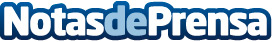 Avanza entregará 20.000 euros en Bono Libros para clientes y trabajadoresLa operadora sorteará entre sus clientes cien bonos de 100 euros cada uno para escolares de primaria y secundaria. Además, cada trabajador recibirá un bono libro de 100 euros por cada descendiente con hijos/as escolarizados en primaria o secundaria. Ana Martín, Directora de Avanza Fibra: "creemos que la mejor manera de ayudar es con las familias que tienen hijos escolares, todos sabemos los gastos que ello conlleva y que la "cuesta de septiembre" se hace siempre más dura"Datos de contacto:Ana Martín692956135Nota de prensa publicada en: https://www.notasdeprensa.es/avanza-entregara-20-000-euros-en-bono-libros Categorias: Finanzas Educación Murcia Recursos humanos http://www.notasdeprensa.es